Фоторепортаж                                                                                                                                                                           о проведении спортивного развлечения                                                                                по пожарной безопасности в младшей группе                                                                                          «Очень важные правила» 09.09.2021г.                                                                                                            Шилова Ирина Александровна, воспитатель                                                         высшей квалификационной категории;                                                                                Алексеева Елена Викторовна, воспитатель                                                              высшей квалификационной категории Цель: - ознакомление с правилами пожарной безопасности.Задачи: - закрепить с детьми знания о том, что огонь может приносить людям пользу и вред;- расширять представления детей о комфорте и опасности исходящей от электроприборов, правилах безопасного пользования ими; - воспитывать у детей чувство осторожности в обращении с огнём и электроприборами.     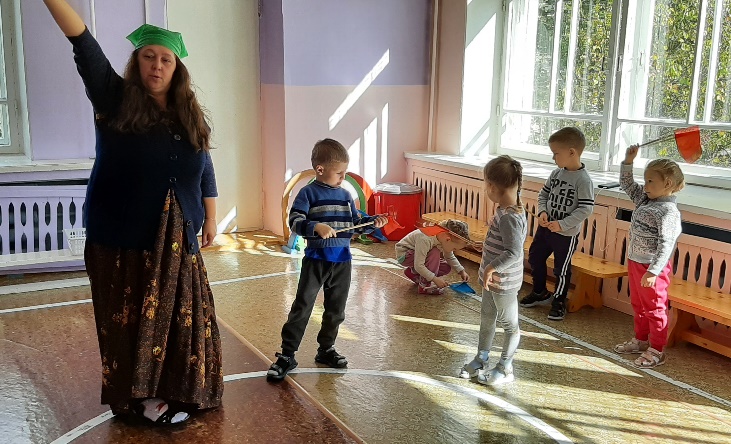 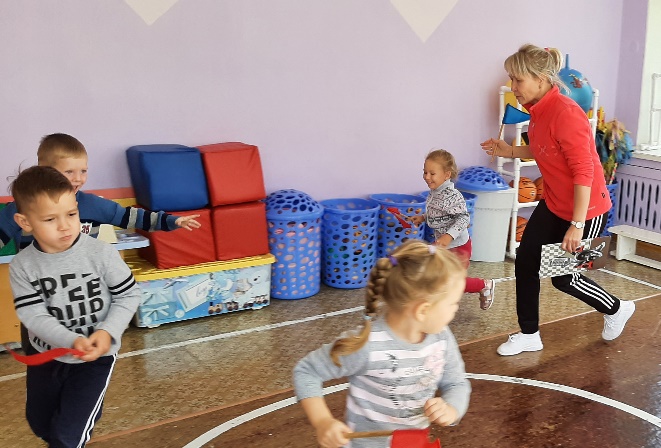 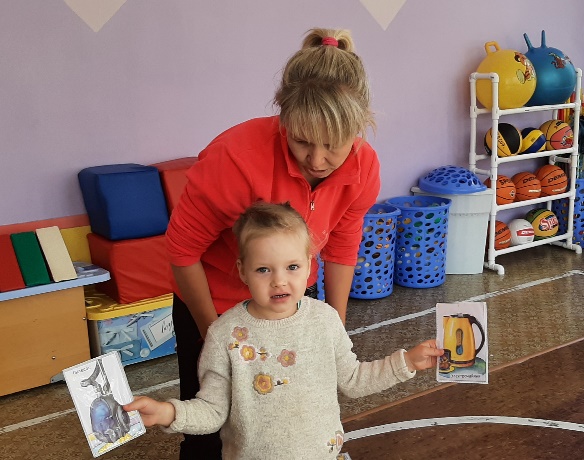 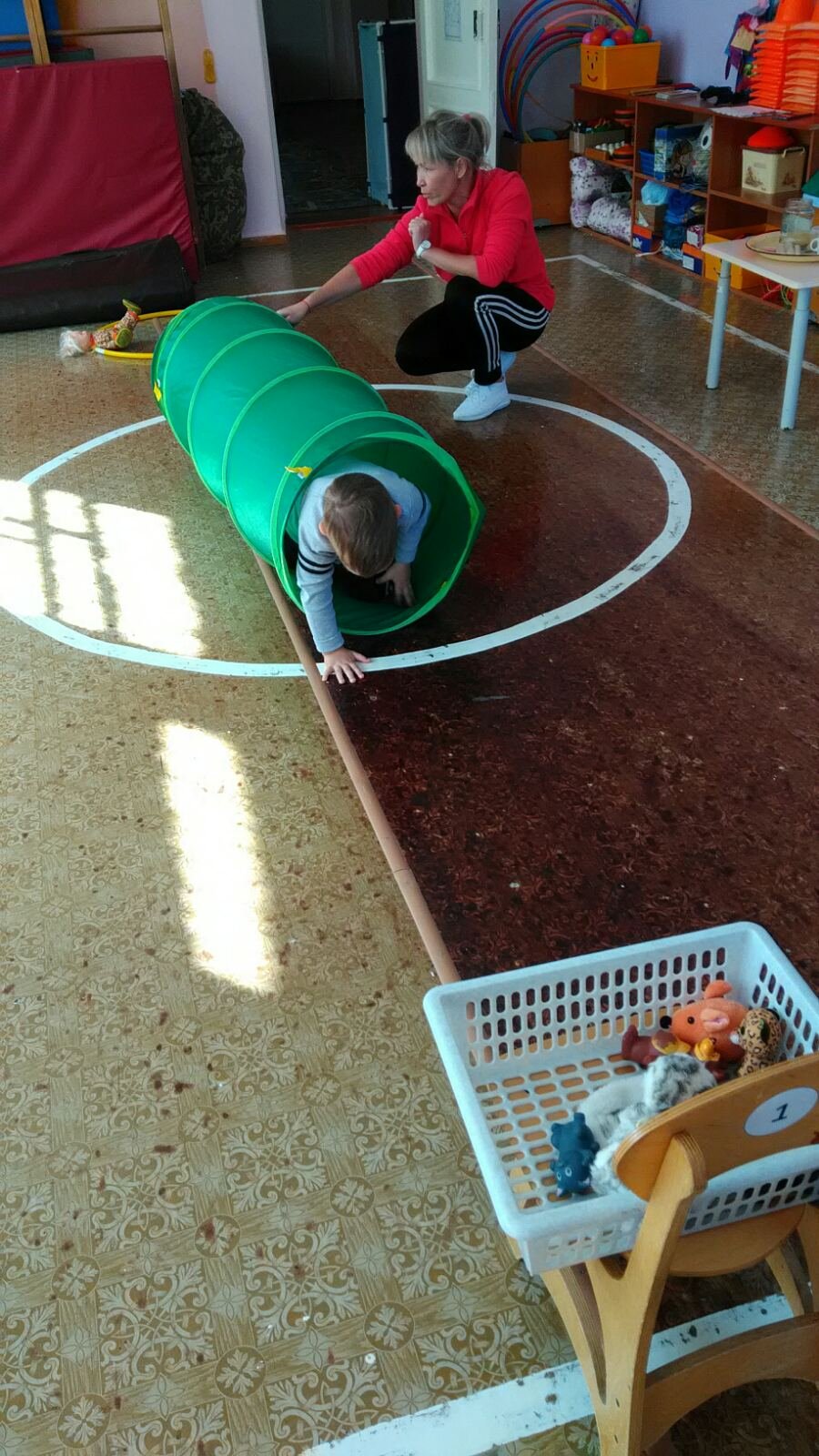 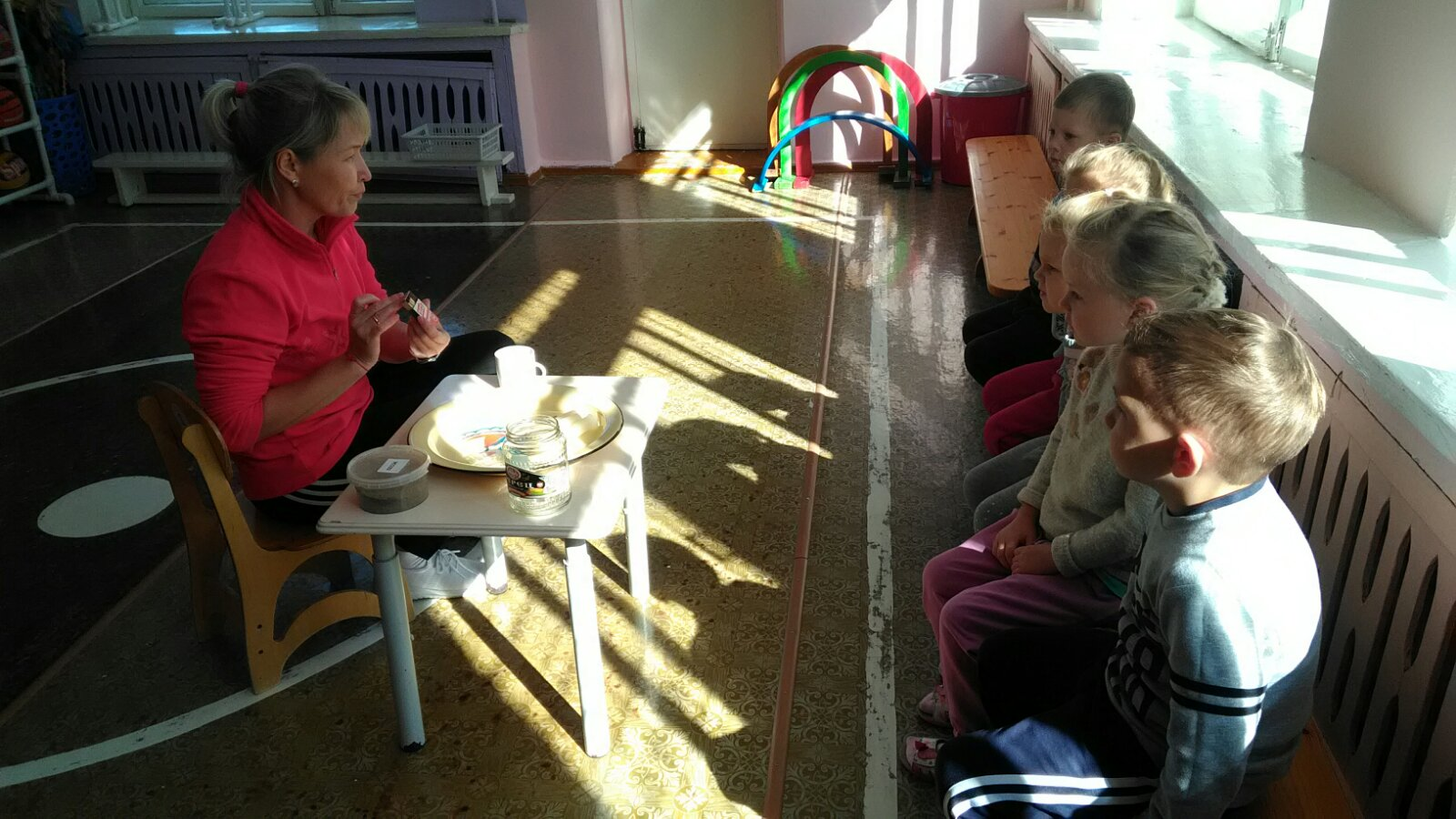 